Publicado en Madrid el 20/03/2019 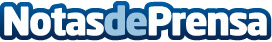 DietTools, menús personalizados para más de 60.000 pacientes en 130 hospitales españolesLa solución líder del mercado ha sido desarrollada por la multinacional tecnológica Dominion, una compañía española referente en nuestro país con presencia en más de 30 países, más de 1.000 clientes y alrededor de 8.000 empleados. Ofrece menús adaptados a las diferentes características dietéticas de los paciente, ya sean por gustos o religión,  alergias, elección de menú para los pacientes que su dieta lo permite así como la gestión de biberones para los más pequeños de los hospitalesDatos de contacto:María GuijarroNota de prensa publicada en: https://www.notasdeprensa.es/diettools-menus-personalizados-para-mas-de-60_1 Categorias: Medicina Nutrición Sociedad http://www.notasdeprensa.es